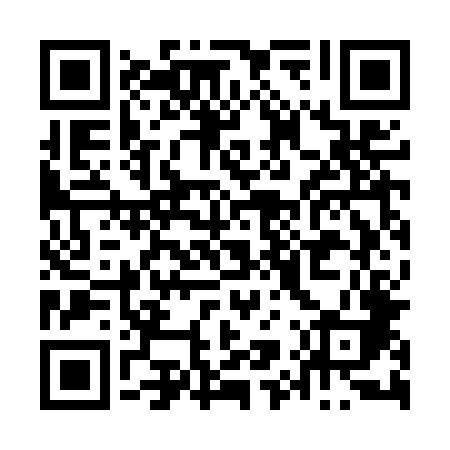 Prayer times for Lagoszow Wielki, PolandWed 1 May 2024 - Fri 31 May 2024High Latitude Method: Angle Based RulePrayer Calculation Method: Muslim World LeagueAsar Calculation Method: HanafiPrayer times provided by https://www.salahtimes.comDateDayFajrSunriseDhuhrAsrMaghribIsha1Wed2:575:2712:536:008:2010:392Thu2:535:2512:536:018:2210:433Fri2:505:2312:536:028:2310:464Sat2:465:2212:536:038:2510:495Sun2:425:2012:536:048:2710:526Mon2:395:1812:536:058:2810:567Tue2:385:1612:536:068:3010:598Wed2:385:1512:536:078:3211:009Thu2:375:1312:536:088:3311:0010Fri2:365:1112:536:098:3511:0111Sat2:365:1012:536:108:3611:0212Sun2:355:0812:536:118:3811:0213Mon2:345:0612:536:128:3911:0314Tue2:345:0512:536:138:4111:0415Wed2:335:0312:536:148:4211:0416Thu2:335:0212:536:158:4411:0517Fri2:325:0112:536:168:4511:0618Sat2:314:5912:536:168:4711:0619Sun2:314:5812:536:178:4811:0720Mon2:304:5612:536:188:5011:0821Tue2:304:5512:536:198:5111:0822Wed2:304:5412:536:208:5211:0923Thu2:294:5312:536:208:5411:0924Fri2:294:5212:536:218:5511:1025Sat2:284:5112:536:228:5611:1126Sun2:284:4912:536:238:5811:1127Mon2:284:4812:536:248:5911:1228Tue2:274:4712:536:249:0011:1329Wed2:274:4712:546:259:0111:1330Thu2:274:4612:546:269:0211:1431Fri2:264:4512:546:269:0411:14